Name:   _____________________________________  Date:  ___________________Missouri HistoryUnit Four: ExplorationWanted AdvertisementUsing the attached template, create a “want ad” to recruit members for your expedition.  You will take on the role of one of the following “explorers” to Missouri: Hernando de Soto, Marquette and Jolliet, La Salle, De Bourgmont, Pierre Laclede Liquest.  Write your ad as if you are this person preparing to make your journey.Explorers WantedExample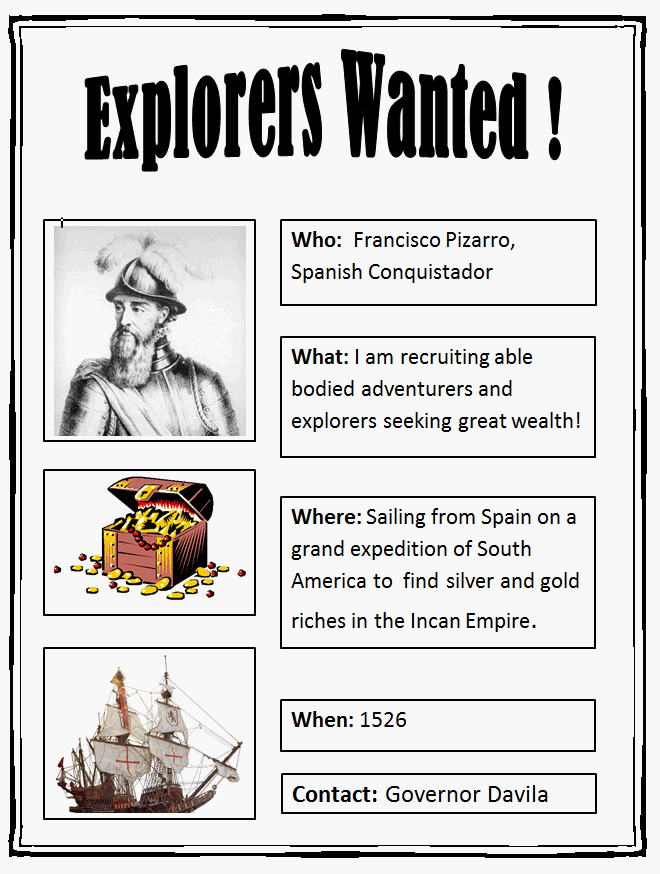 